Liste des chauffeurs :Une copie recto-verso du permis de conduire C+E de chaque chauffeur est à joindre au présent formulaire ainsi qu’une déclaration sur l’honneur du conducteur dans laquelle il confirme son aptitude médicale et psychique.Chaque chauffeur en son nom atteste, par sa signature, remplir les conditions prévues à l’article 6, 3°, d), de l’arrêté royal du 23 mars 1998 relatif au permis de conduire.1CHAUFFEUR :NOM ET PRENOM :              GENRE : F –   M --   XNOM ET PRENOM :              GENRE : F –   M --   XNé le :      PERMIS C+E :N°      SIGNATURE : 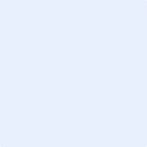 SIGNATURE : DELIVRE LE :              A :        SIGNATURE : SIGNATURE : VALIDITE jusqu’à :SIGNATURE : SIGNATURE : 2CHAUFFEUR :NOM ET PRENOM :              GENRE : F –   M --   XNOM ET PRENOM :              GENRE : F –   M --   XNé le :      PERMIS C+E :N°      SIGNATURE : SIGNATURE : DELIVRE LE :              A :        SIGNATURE : SIGNATURE : VALIDITE jusqu’à :SIGNATURE : SIGNATURE : 3CHAUFFEUR :NOM ET PRENOM :              GENRE : F –   M --   XNOM ET PRENOM :              GENRE : F –   M --   XNé le :      PERMIS C+E :N°      SIGNATURE : SIGNATURE : DELIVRE LE :              A :        SIGNATURE : SIGNATURE : VALIDITE jusqu’à :SIGNATURE : SIGNATURE : 4CHAUFFEUR :NOM ET PRENOM :              GENRE : F –   M --   XNOM ET PRENOM :              GENRE : F –   M --   XNé le :      PERMIS C+E :N°      SIGNATURE : SIGNATURE : DELIVRE LE :              A :        SIGNATURE : SIGNATURE : VALIDITE jusqu’à :SIGNATURE : SIGNATURE : 5CHAUFFEUR :NOM ET PRENOM :              GENRE : F –   M --   XNOM ET PRENOM :              GENRE : F –   M --   XNé le :      PERMIS C+E :N°      SIGNATURE : SIGNATURE : DELIVRE LE :              A :        SIGNATURE : SIGNATURE : VALIDITE jusqu’à :SIGNATURE : SIGNATURE : 6CHAUFFEUR :NOM ET PRENOM :              GENRE : F –   M --   XNOM ET PRENOM :              GENRE : F –   M --   XNé le :      PERMIS C+E :N°      SIGNATURE : SIGNATURE : DELIVRE LE :              A :        SIGNATURE : SIGNATURE : VALIDITE jusqu’à :SIGNATURE : SIGNATURE : 7CHAUFFEUR :NOM ET PRENOM :              GENRE : F –   M --   XNOM ET PRENOM :              GENRE : F –   M --   XNé le :      PERMIS C+E :N°      SIGNATURE : SIGNATURE : DELIVRE LE :              A :        SIGNATURE : SIGNATURE : VALIDITE jusqu’à :SIGNATURE : SIGNATURE : 8CHAUFFEUR :NOM ET PRENOM :              GENRE : F –   M --   XNOM ET PRENOM :              GENRE : F –   M --   XNé le :      PERMIS C+E :N°      SIGNATURE : SIGNATURE : DELIVRE LE :              A :        SIGNATURE : SIGNATURE : VALIDITE jusqu’à :SIGNATURE : SIGNATURE : 9CHAUFFEUR :NOM ET PRENOM :              GENRE : F –   M --   XNOM ET PRENOM :              GENRE : F –   M --   XNé le :      PERMIS C+E :N°      SIGNATURE : SIGNATURE : DELIVRE LE :              A :        SIGNATURE : SIGNATURE : VALIDITE jusqu’à :SIGNATURE : SIGNATURE : 10CHAUFFEUR :NOM ET PRENOM :              GENRE : F –   M --   XNOM ET PRENOM :              GENRE : F –   M --   XNé le :      PERMIS C+E :N°      SIGNATURE : SIGNATURE : DELIVRE LE :              A :        SIGNATURE : SIGNATURE : VALIDITE jusqu’à :SIGNATURE : SIGNATURE : 